ANNEXE	GOU 15.0.5 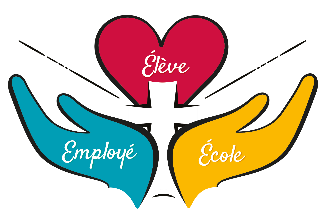 Domaine : GouvernancePolitique : GOU 15.0 Plan stratégique pluriannuelEn vigueur le 24 avril 2018Révisée le 24 septembre 2019 (19-109)L’usage du masculin a pour but d’alléger le texte.plan stratégique pluriannuel 2018-2023Notre engagement envers les piliers de notre communauté scolaire.Le PSP 2018-2023 tire ses aspirations et ses espoirs de la Lettre pastorale pour l’éducation catholique
– Renouveler la promesse (2018).PILIER :ÉLÈVEOrientation stratégiqueAu CSCNO, chaque élève développe ses compétences et ses habiletés afin de devenir un élève francophone, catholique, résilient et engagé.Engagements stratégiquesLe CSCNO s’engage à ce que chaque élève :cultive sa fierté francophone et catholique;acquiert les habitudes et les compétences nécessaires du XXIe siècle;développe un sentiment d’engagement et de contribution envers son bien-être, son apprentissage et sa réussite scolaire.MesuresTaux au niveau des habiletés et habitudes de vie et de travail (et/ou compétences globales)Résultats du sondage des élèves et des parentsRésultats des tests provinciaux de l’OQRE et de PISAÉcarts au niveau du rendementTaux de diplomationPILIER :EMPLOYÉOrientation stratégiqueAu CSCNO, chaque employé s’engage dans l’exercice de ses fonctions à contribuer à l’épanouissement des élèves et à la vitalité des écoles.Engagements stratégiquesLe CSCNO s’engage à ce que chaque employé :s’enracine dans la culture francophone et la foi chrétienne;développe un sentiment d’engagement et de contribution envers la réussite des élèves, son travail, son bien-être et la vitalité des écoles.MesureRésultats du sondage des employésPILIER :ÉCOLEOrientation stratégiqueAu CSCNO, les élèves, parents, employés et partenaires ont accès à des milieux accueillants, engageants, novateurs, durables, sains et sécuritaires centrés sur le Christ.Engagements stratégiquesLe CSCNO s’engage à :maintenir des milieux accueillants, engageants, novateurs, durables, sains et sécuritaires;renforcer les liens avec les parents, les paroisses et les communautés;favoriser le leadership communautaire des élèves;assurer la vitalité et le rayonnement des écoles.MesuresRésultats du sondage des élèves, des parents, des employés et des partenairesEffectifs des élèvesNombre d’écoles saines et écoresponsables